Bienenwachstuch selbst machenDu brauchst:2 Backpapiereein quadratisches 30 cm x 30 cm Stück Bauwollstoff z. B. von einem alten T-shirt, Küchenhandtuch, Bettlaken usw.BienenwachsperlenBügeleisen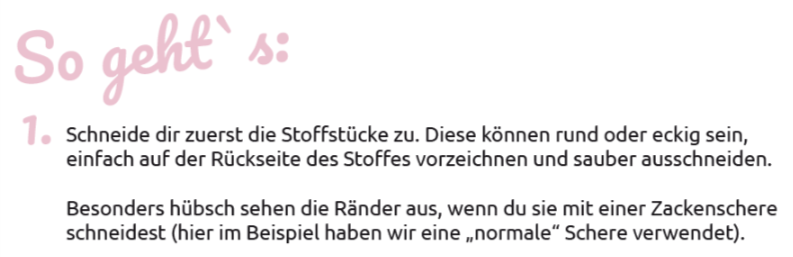 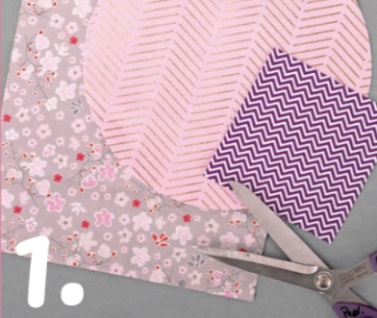 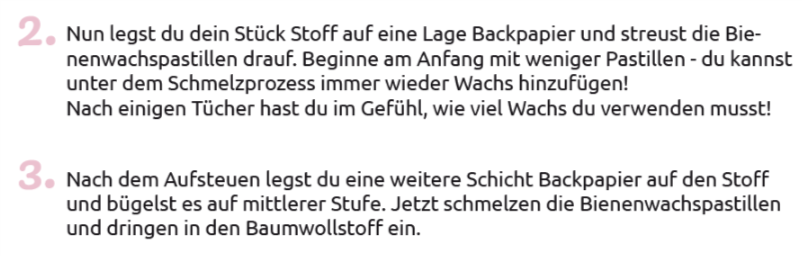 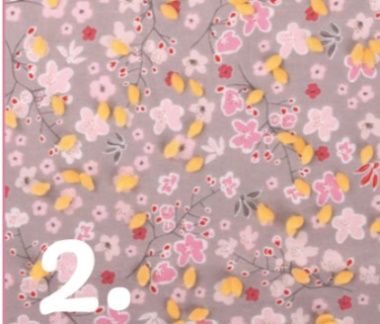 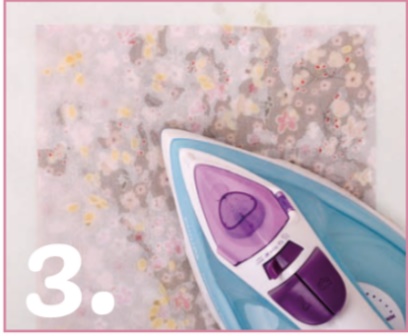 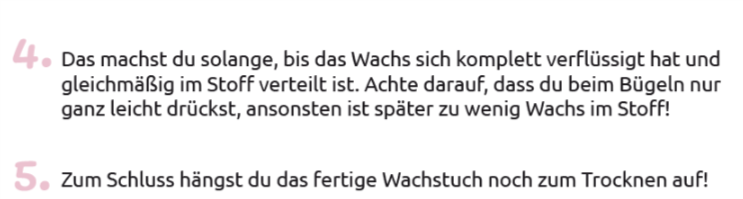 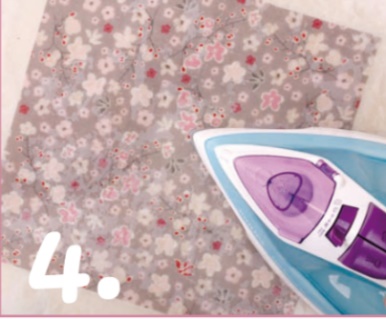 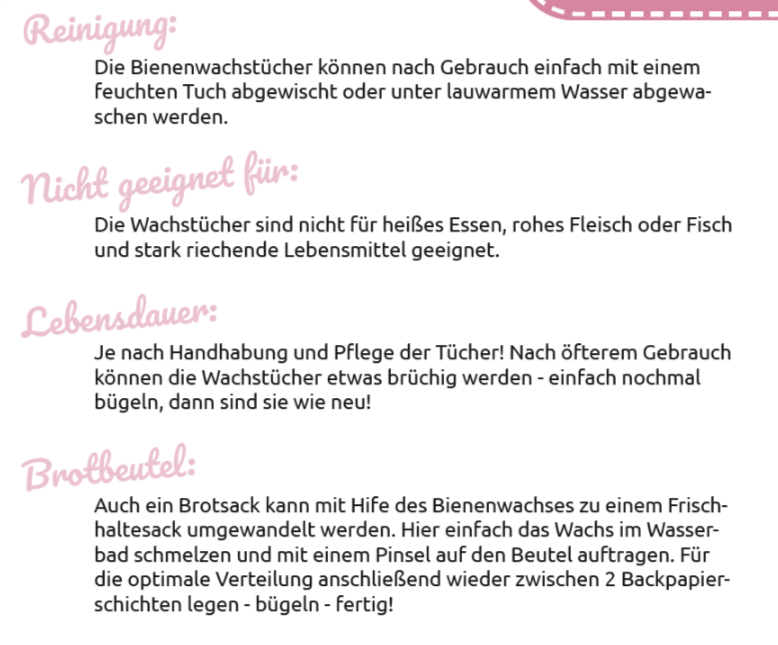 